台灣長期照護品質管理協會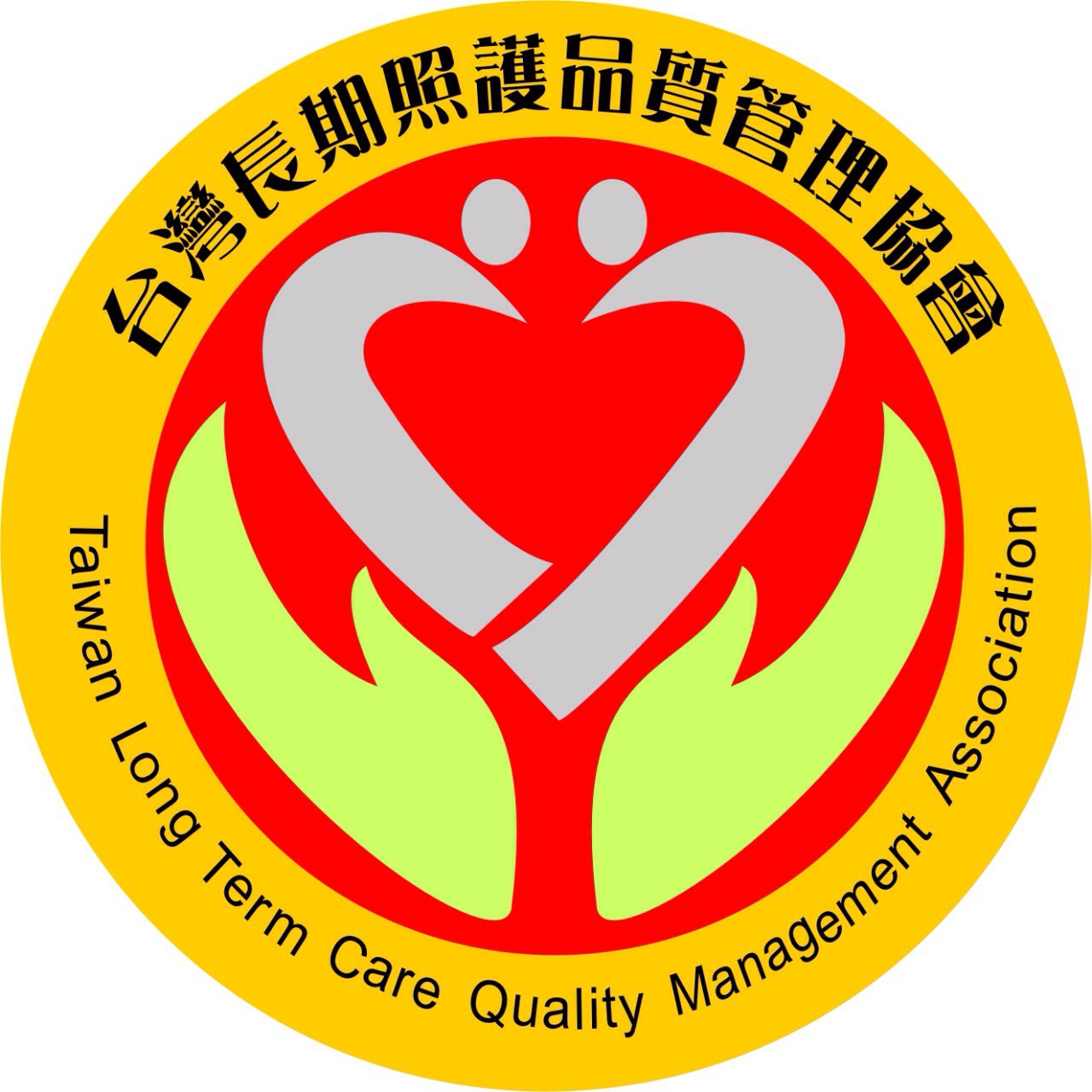 105年度專題演講在職教育訓練課程主辦單位: 台灣長期照護品質管理協會協辦單位: 大台南護理師護士公會、嘉南藥理大學社會工作系、嘉南藥理大學醫務管理系、美和科技大學社會工作系、社團法人臺灣護理之家協會、台灣抗齡醫護學會、社團法人台灣長期照顧發展協會全國聯合會、高雄榮民總醫院台南分院參加對象 : 本會會員、護理人員、機構人員、學生報名名額: 報名人數最高達200人辦理日期 : 105年11月26日 (星期六)上課地點: 高雄榮民總醫院台南分院(醫療大樓八樓集會堂) (71051 臺南市永康區復興路427號)報名截止日:即日起至額滿為止報名方式:請詳填報名表後傳真至本協會(傳真:06-7222956)報名費用:會員免費（已繳交104、105、106年年會）、協辦單位免費、非會員200元(匯款 或 現場繳費)時數認證 : 護理人員積分2.4 (專業課程2.4)、老人福利機構照顧服務人員院外在職教育訓練積分(申請中)課程內容 :講師簡介:台灣長期照護品質管理協會專題演講主題:長照人如何因應長照2.0計畫推展 演講者:崔麟祥理事長 現職: 社團法人臺灣長期照顧發展協會全國聯會【現任 理事長】吉詳醫療儀器股份有限公司負責人台北市常喜老人養護暨長期照顧中心 負責人學歷：馬偕醫護管理專科學校 老人照顧科學分班 馬偕醫護管理專科學校 老人照顧科副學士 實踐大學家庭研究與兒童發展學系 學士 實踐大學老人學程 加修經歷：臺北市社區銀髮族服務協會【第一、四、五 、六屆 理事長】 臺北市社區銀髮族服務協會【第二、三屆 常務理事】 臺北市市政府社會福利委員會【第二、五屆 委員】 臺北市老人福利促進委員會【第二、三、五屆 委員】 社團法人臺灣長期照顧發展協會全國聯會【第二屆 常務理事】 迄今 社團法人臺灣長期照顧發展協會全國聯會【現任 理事長】台灣長期照護品質管理協會第一屆第三次會員大會議程時 間課程名稱講   師09:40-09:50簽       到工作人員09:50-10:00課 程 說 明王淑慧理事長10:00-12:00長照人如何因應長照2.0計畫推展崔麟祥理事長姓　名現職學經歷崔麟祥吉詳醫療儀器股份有限公司負責人台北市常喜老人養護暨長期照顧中心 負責人學歷： 馬偕醫護管理專科學校 老人照顧科學分班 馬偕醫護管理專科學校 老人照顧科副學士 實踐大學家庭研究與兒童發展學系 學士 實踐大學老人學程 加修經歷：臺北市社區銀髮族服務協會【第一、四、五 六屆理事長】 臺北市社區銀髮族服務協會【第二、三屆常務理事】 臺北市市政府社會福利委員會【第二、五屆 委員】 臺北市老人福利促進委員會【第二、三五屆 委員】 社團法人臺灣長期照顧發展協會全國聯會【第二屆 常務理事】 迄今社團法人臺灣長期照顧發展協會全國聯會【現任 理事長】時  間議      程主持人地  點08:30-8:50會員報到、繳交會費及入會申請單、領取會議資料秘書室高雄榮民總醫院台南分院(醫療大樓八樓集會堂)8:50-10:00第一屆第三 次會員大會 議程：1. 主席致詞 2. 會務工作報告 3. 提案討論 4. 臨時動議張慈光高雄榮民總醫院台南分院(醫療大樓八樓集會堂)10:00-12:00專題演講:引言人：王淑慧 理事長主講人：崔麟祥理事長題 目：長照人如何因應長照2.0計畫推展。張慈光高雄榮民總醫院台南分院(醫療大樓八樓集會堂)12:00-13:30第一屆第十次理監事聯席會理事長高雄榮民總醫院台南分院(醫療大樓八樓集會堂)